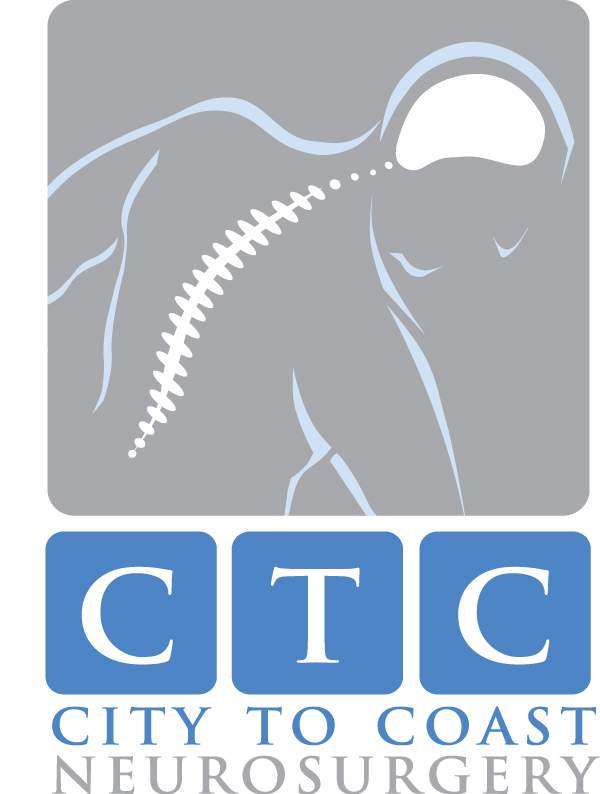 Patient Referral TemplatePatient Name:DOB:Contact Numbers:Clinical History of Referral:Relevant Medical History:Recent Investigations:Referring Doctor Contact Details / Stamp:CONTACT - City To Coast NeurosurgeryLevel 4, Yellow Block, St Andrew’s Hospital, 
457 Wickham Terrace, Brisbane QLD 4000Ph: (07)32559356 Fax: (07)32559357ctcneurosurgery@bigpond.comMedical Objects: David Johnson